TŠC Kranj                              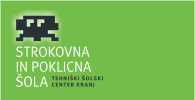 Kidričeva cesta 55 4000   KRANJStrokovna in poklicna šola           Š i f r a   k a n d i d a t a :•   •   •   •   •   •   •   •   •   •   •   •   •   •   •   •   •   •   •   •   •   •   •   •   JESENSKI IZPITNI ROKTorek, 30 avgust 2011 / 60 minut Dovoljeno dodatno gradivo in pripomočki: Kandidat prinese nalivno pero ali kemični svinčnik. Kandidat dobi en ocenjevalni obrazec in en konceptni list. •   •   •   •   •   •   •   •   •   •   •   •   •   •   •   •   •   •   •   •   •   •   •   •     POKLICNA MATURA 2011  .   NAVODILA KANDIDATU: Pazljivo preberite ta navodila. Ne odpirajte izpitne pole in ne začenjajte reševati nalog, dokler vam nadzorni učitelj tega ne dovoli. Prilepite oziroma vpišite svojo šifro v okvirček desno zgoraj na tej strani, na obrazec za ocenjevanje in na konceptni list.Rešitve pišite z nalivnim peresom ali s kemičnim svinčnikom in jih vpisujte v izpitno polo v za to predviden prostor. Pišite čitljivo. Če se zmotite, napisano prečrtajte in rešitev napišite na novo. Nečitljivi zapisi in nejasni popravki bodo ocenjeni z nič (0) točkami.  Število točk za posamezna vprašanja je navedeno ob nalogah v izpitni poli. Skupno število točk, ki jih lahko dosežete, je 30.Zaupajte vase in v svoje  sposobnosti. Želimo vam veliko uspeha. IZPITNA POLA 1Sklop nalog osnovnega poznavanja deklaracij in ukazov, poznavanja uporabe podprogramov ter pretvarjanja med podatkovnimi tipi, Naloge izbirnega tipa.1. Naloga:  Obkrožite pravilne trditveI. Spremenljivko znaki  bi radi uporabljali za shranjevanje poljubnega stavka. Kateri podatkovni tip je zato najprimernejši? a)  string			           	                                             (1 točka)b)  int  c)  char  bool myCharII.  Kako v C#  zapišemo pogoj  "vrednost v spremenljivki a je različna od v spremenljivki b":   	      (1 točka)a)  a \= bb)  a ~= bc)  a != bd)  a = be)  a ==bV programu smo deklarirali tabelo celih števil                int[] mojaTabela = new int[10]; Kakšna vrednost je v celici  mojaTabela[1] (1 točka)a) nullb) 0c) celica še ne vsebuje nobene vrednostid) 1e) naključno celo število2. Naloga:  I.  Dani sta celoštevilski spremenljivki st1 in st2. Obe sta že inicializirani. Napišite stavek, s katerim bi ustvarili novo celoštevilsko spremenljivko rezultat in vanjo shranili rezultat deljenja spremenljivk st1 in st2!       (1 točka)II.  Naslednji matematični izraz zapišite v C# 				    (2 točki)        stevilo*    3 * stx =  ----------------------------               4 * (st – 1 )33. Naloga:I.   Napišite stavek, v katerem bi uporabili katerokoli metodo, s katero bi vrednost spremenljivke dol, ki je tipa celo število, spremenili v niz. (1 točka)II. Oglejte si spodnjo metodo!                                                                     (2 točki)                               static int Vsota(int n){    int suma = 0, k = 1;    while(k<=3)    {        suma = suma - n*k;        k++;    }      return suma;}Kaj vrne ta metoda, če je vrednost parametra n enaka 5 (obvezno napiši tudi tabelo spremenljivk)?Metoda vrne:_______________________Napišite kakršenkoli primer klica te metode?___________________________________________________________________4. Naloga:    I.  Kako ustvarimo nov objekt?                                                            (1 točka)Tako kot spremenljivkoS pomočjo konstruktorjaS pomočjo statične metodeS pomočjo objektne metodeS pomočjo lastnosti/property-jaII. Povežite!						                                    (2 točki) 	a) objekt		       1) idealna rešitev za obdelavo napak	b) preobtežene metode     2) množica spremenljivk oz. objektov istega tipa	c) objektne metode	        3) brezpogojen skok iz katerekoli zanke	d) varovalni blok 	        4) zaporedje podatkov, ki so shranjeni na nekem mediju 	e) tabela		        5) metode napisane v nekem razredu	f) break		        6) predstavnik (instanca) razreda 	g) datoteka		        7) metode, ki imajo enako a se razlikujejo v parametrih5. Naloga:   I. Za zanko while  je značilno, da:                                                       (1 točka)                                            a)  se pogoj preverja na koncu, stavki v telesu zanke se izvajajo, dokler pogoj ni izpolnjen;b)  jo uporabimo tedaj, ko je število ponavljanj zanke znano vnaprej; c)  se stavki v telesu zanke nikoli ne izvedejo, če je pogoj izpolnjen že na začetku;d)  jo uporabimo, kadar ni vnaprej znano število ponavljanj zanke;e)  se pogoj preverja na začetku, stavki v telesu zanke pa se izvajajo, dokler  pogoj ni izpolnjen (dokler je pogoj false). II.  Dan je razred Krog  in objekt K?                                                        (1 točka)        class Krog {    private double polmer;    public Krog(double polmer)    {        this.polmer=polmer;    }    public double Ploscina()    {        return Math.Pow(polmer,2)*Math.PI;    } }        Krog K = new Krog(11.5);Katera izmed naštetih prireditev je glede na deklaracijo pravilna?K=Ploscina();double p=K.polmer;double pl=K.Ploscina(4);Console.WriteLine(K.Ploscina());K.polmer=0;III.  Pojasnite odločitveni (if) stavek.  Napišite kakršen koli primer.     (1 točka)6. Naloga:    Napišite metodo Obdelava, ki za parameter dobi dva niza. Metoda naj izpišeniz, ki je sestavljen iz drugega in tretjega znaka obeh nizov(2 točki)skupno število znakov obeh nizov (1 točka)skupno število presledkov v obeh nizih (2 točki)	                                                                              (SKUPAJ 6. naloga 5 točk)7. Naloga:    I. Dana je naslednja metoda:                          	(SKUPAJ 7. naloga 5 točk)public static double Racun(int st, double stevilo){    double rezultat = stevilo;    for (int i = 0; i < st; i++)    {        rezultat = rezultat + st;    }    return rezultat;}Kako je ime metodi?________________________________________Kakšen je tip rezultata, ki ga metoda vrača? ____________________Kakšni so tipi in imena argumentov?_________________________Kaj vrne metoda, če imata parametra zaporedoma vrednosti 3  in  4   ?       Odgovor: ___________________________Napišite stavek v katerem bi na kakršen koli način poklical zgornjo metodo! _______________________________________________________________8. Naloga:    Kreirajte strukturo Majica. Struktura naj ima dve javni polji z imenoma velikost (celo število) in barva (niz). Napišite še metodo Izpis za izpis podatkov o konkretni majici. V glavnem programu ustvarite dva predstavnika M1 in M2 za to strukturo. Majica M1 naj ima velikost  naj bo rumene barve,  za drugo majico pa napišite stavke, da bo njeno velikost in barvo vnesel uporabnik. Primerjajte med seboj velikosti obeh majic in izpišite barvo majice, katere številka je manjša!	                                                                                               (SKUPAJ 8. naloga 5 točk)ALGORITMI IN PROGRAMSKI JEZIKIIzpitna pola 1